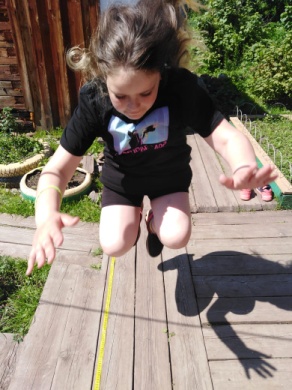 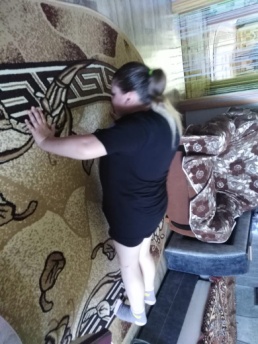 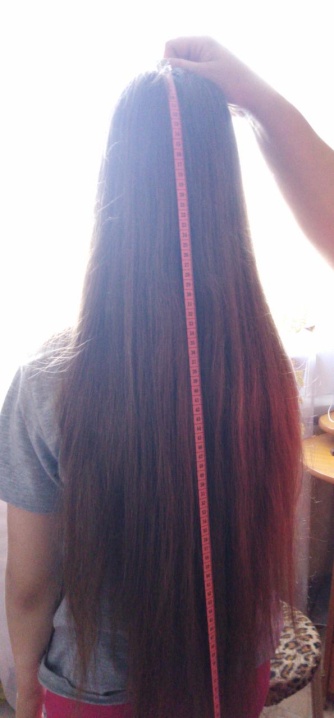 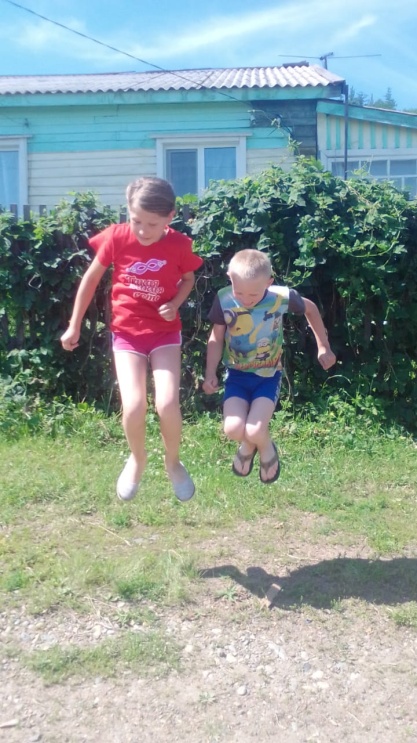 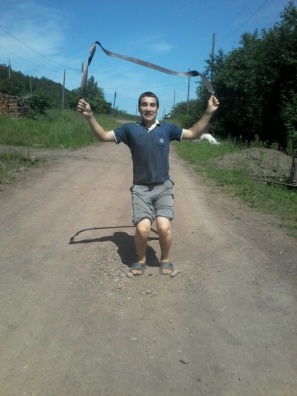 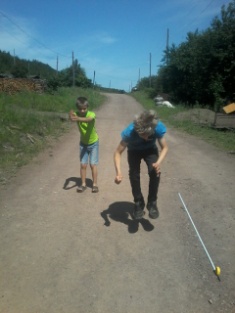 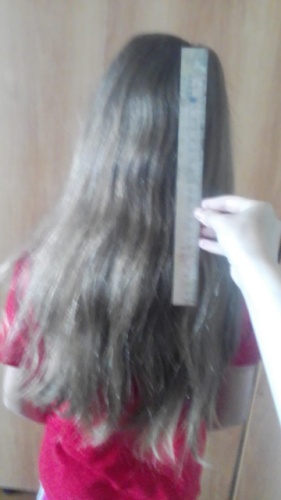 Ф.И.Отжимание от полаПрыжки с местаСкакалка Рост Размер ноги Длина волосВозраст Приседание Власюк Глеб13130681373615 мм8л 5 мес20 раз за 27 секДимова Саша101351171403545 см10 л 11 мес20 раз за 40 секДимова Ира12160120144364812 лет20 раз за 40 секСтуленко Андрей151605014636311 лет20 раз за 50 секСтуленко Саша272001201674225014 лет20 раз за 30 секДимов Алексей51206212833138 лет20 раз за 28 секДимов Гриша3019011915641713 лет20 раз за 40 секАлисеевич Мария1116414915024,52912 лет20 раз за 22 секВотинева Настя10156209152378511лет 4 мес20 раз за 20 секВотинева Вика10178196165389013лет 7 мес20 раз за 19 сек